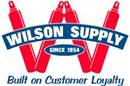 Wilson Supply Employee Benefits 2018Full-Time EmployeesInsurance CoverageMajor Medical with RxDental and Vision6 Paid HolidaysNew Year’s DayMemorial Day4th of JulyLabor DayThanksgiving DayChristmas DayVacation Days Based on length of Employment401(k) Retirement Savings PlanCompany match of your contributions (% limit)Direct Deposit of bi-weekly payroll